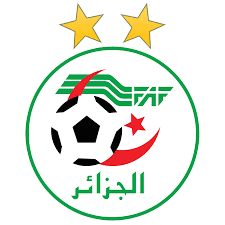 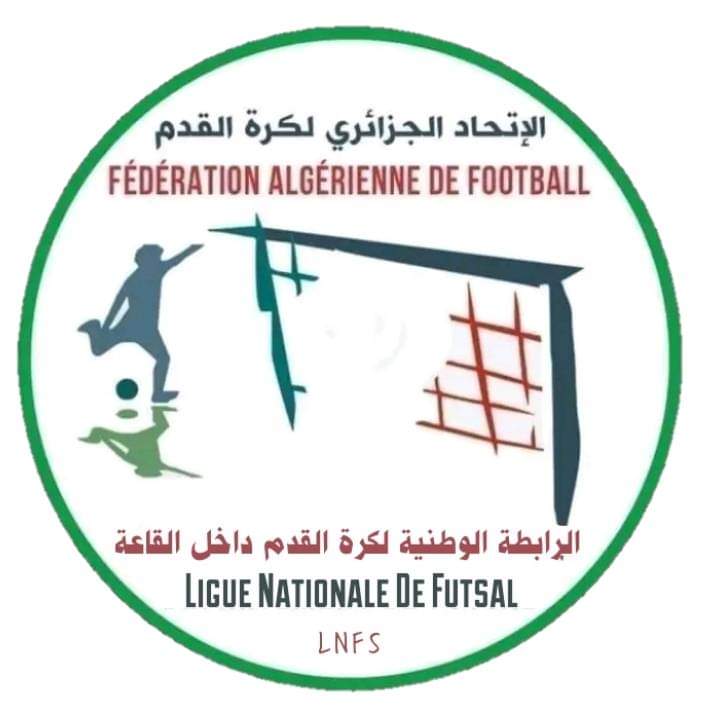 =====================================================================================+======================================================================================Page 4 / 4GROUPE 13GROUPE 13GROUPE 13GROUPE 1301W.ROUISSAT03NR SAID OTBA02TS EL KSOUR04OS OUARGLAJournée 1TS EL KSOUR  /  NR SAID OTBAW.ROUISSAT  /  OS OUARGLAJournée  4Journée 2W.ROUISSAT  /  TS EL KSOURNR SAID OTBA  /  OS OUARGLAJournée  5Journée 3NR SAID OTBA  /  W.ROUISSATOS OUARGLA / TS EL KSOURJournée  6GROUPE 14GROUPE 14GROUPE 14GROUPE 1401A. HASSI MESSAOUD03SP. HASSI MESSAOUD02CRM HASSI MESSAOUD04M.AIN BEIDAJournée 1CRM HASSI MESSAOUD/SP.HASSI MESSAOUD A. HASSI MESSAOUD/M.AIN BEIDAJournée  4Journée 2A. HASSI MESSAOUD/CRM HASSI MESSAOUD SP. HASSI MESSAOUD  / M.AIN BEIDAJournée  5Journée 3SP. HASSI MESSAOUD  / A. HASSI MESSAOUD M.AIN BEIDA / CRM HASSI MESSAOUDJournée  6GROUPE 15GROUPE 15GROUPE 15GROUPE 1501HB METLILI CHAANBA03ESL MENIAA02CSN BOUNOURA--Journée 1CSN BOUNOURA / ESL MENIAAHB METLILI CHAANBA (Exempt) Journée  4Journée 2HB METLILI CHAANBA  / CSN BOUNOURAESL MENIAA (Exempt) Journée  5Journée 3HB METLILI CHAANBA / ESL MENIACSN BOUNOURA (Exempt)Journée  6GROUPE 16GROUPE 16GROUPE 16GROUPE 1601CSS GHARDAIA03F. KSAR EL HIRANE02CM BERRIANE--Journée 1CM BERRIANE / F. KSAR EL HIRANECSS GHARDAIA (Exempt)Journée  4Journée 2CSS GHARDAIA / CM BERRIANEF. KSAR EL HIRANE (Exempt)Journée  5Journée 3CSS GHARDAIA / F. KSAR EL HIRANE CM BERRIANE (Exempt)Journée  6